OSTOKSILLA  (Shopping)Mitä		 	 tämä maksaa ?  		Se maksaa / on…Paljonko	  	Kuinka paljon	 	 nämä maksavat? 		Ne maksavat / ovat…Asiakas: Anteeksi, mitä tämä maksaa?Myyjä:   Se maksaa 7 euroa 50 senttiä. 
*****A:	Paljonko tuo iso laukku maksaa?M:	Se maksaa 193 euroa.A:	Se on hyvin kallis. Kuinka paljon tämä pieni laukku maksaa?M:	Se on aika halpa. Se on vain 39 euroa.
*****
A:	Mitä tämä tietokone maksaa?			M:	1690 euroa.					A:	Mitä!? Niin paljon! Se on liian kallis. Miksi se maksaa niin paljon?M:	Koska se on uusi malli ja se on oikein hyvä.
*****A:	Mitä nämä omenat maksavat?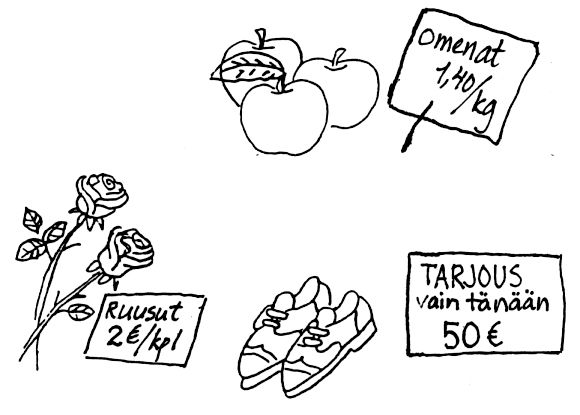 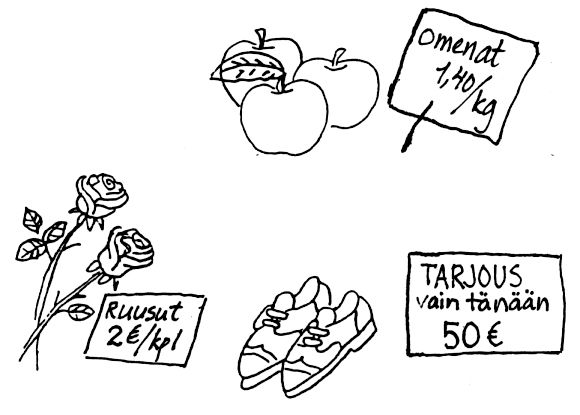 M:	Ne maksavat 1,40 kilo.
*****
A:	Paljonko nuo isot ruusut maksavat?M:	Ne ovat 2 euroa kappale.A:	Hyvä. Minä otan 3.
*****
A:	Kuinka paljon nuo kengät maksavat?M:	Nämä ovat 50 euroa.A:	Ne maksavat melko paljon.Se on  melko  kallis.		 Se on  hyvin    kallis.		Se on   liian        kallis.            aika	                       		oikein		           		hirveän			                       	tosi		           		kauheanA:	Hei!		                           				- Hello!M:	Hei! Voinko auttaa?             					- Hello! Can I help you?A:	Kyllä, kiitos.                          					- Yes, please.             Mitä tämä takki maksaa?    		  	  	  	  How much is this jacket?M:	Se maksaa 295 euroa.          					- It costs 295 euros.A:	Oho, se on tosi kallis!	     	 				- Oops, it’s really expensive!M:	Mutta se on uusi malli. Se on Italiasta.	      		- But it’s a new model. It's from Italy. A:	Joo, mutta se on liian kallis.					- Yes, but it’s too expensive.OSTOKSILLA  (Shopping)Yksi ..., kiitos. 						  One …, please.Minä otan …        					  I’ll take/have…Onko teillä...?      					  Do you have…?KIOSKILLA (At a kiosk)Asiakas: Hei! Minä otan nämä 2 jäätelöä.  			- Hello! I’ll take these 2 ice creams.Myyjä:	Tuleeko muuta? 	            				- Will there be anything else?A:	Joo. Pullo vettä ja tuo suklaa.	   			- Yes. A bottle of water and that chocolate.M:	Ja sitten?			   			- And then?A:	Ei muuta, kiitos.					- Nothing else, thanks.  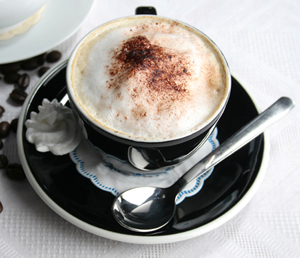 M:	Se tekee 8,20.             					- That makes 8,20.KAHVILASSA (In a cafe)Asiakas: Yksi kahvi, kiitos.      					- One coffee, please.Myyjä:	Iso vai pieni?		  				- Big or small?A:	Pieni. Ja yksi suklaakakku.             		              - Small. And one chocolate cake.M:	Ole hyvä! Se on 7,20.	  				- Here you are. It is 7,20.
*****A:	Onko teillä vihreää teetä?				- Do you have green tea?M:	On, joo.						- Yes we have.A:	Okei, hyvä. Kaksi teetä, kiitos.          			- Okay, good. Two teas, please.M:	Entä muuta? 		   				- Anything else?A:	Joo… yksi tuollainen.					- Yes.. one of those. M:	Ai tämä juustosämpylä?				- Ah (you mean) this cheese roll (bread)?
A: 	Joo, ja lasi appelsiinimehua.       		   	- Yes, and a glass of orange juice.*****
A 1:	Anteeksi, onko tämä tuoli vapaa?			- Excuse me, is this chair free?
A 2:	Ei, se on varattu.					- No, it's reserved.
RUOKAKAUPASSA (In a grocery shop)

Leipätiskillä							At a bread counter
Asiakas: Yksi pieni vaalea leipä, kiitos.			- One small white bread, please.
Myyjä:	Tuleeko muuta?					- Anything else?A:	Ei kiitos.						- No, thank you.
Lihatiskillä							At a meat counterA:	Minä otan 400 grammaa jauhelihaa.			- I'll take 400 grams of minced meat.M:	Ole hyvä. Ja sitten?					- Here you are. And then?A:	Ei muuta, kiitos.					- Nothing else, thank you.Kassalla							At a checkout
Kassa: 	Hei. Pannaanko pakasteet pieneen pussiin?		- Hi. Shall I put the frozen food in a small bag?Asiakas: Joo, kiitos.						- Yes, please.
K:	24,50. Onko sinulla S-etukorttia? 			- 24,50. Do you have a bonus card of S group shops?A:	Joo, tässä.						- Yes, there you are.
K:	Kiitos. -- Haluatko kuittia?				- Thank you. -- Do you want the receipt?A:	Kiitos. 							- Thank you.